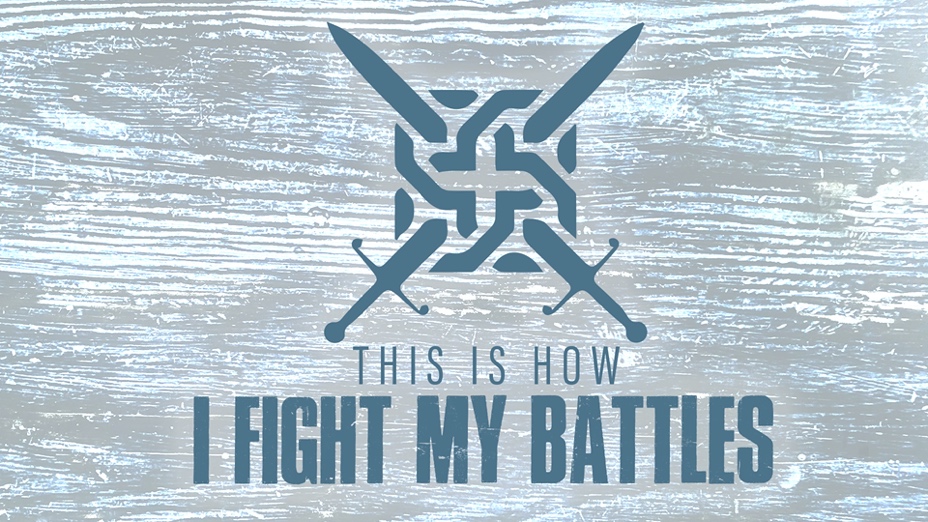 EASTRIDGE MEN’S ONLINE BIBLE STUDYApril 15, 2020Week Three:  “Against All Odds”Judges 7:1-23TEACHING NOTES1.  God Uses Unlikely People (Judges 6:11-16)1 Corinthians 1:26-31God is wholly adequate and it is important for us to realize how inadequate we are2.  God Uses Unusual Methods (Judges 7:1-8)God wants us to recognize the absolute necessity of weakness2 Corinthians 12:7-10God’s purpose is that we would depend upon Him entirelyA barrier to our usefulness to God is our sense of personal adequacy3.  God Gives Us Unbelievable Grace and Patience (Judges 7:9-18)We can cast all of our cares, burdens, and fearfulness upon our heavenly Father.  The God-given, Spirit-filled, holy boldness that we need is found in the secret place of worship4.  All of the Glory is Undeniably God’s (Judges 7:19-23)2 Corinthians 5:7-15